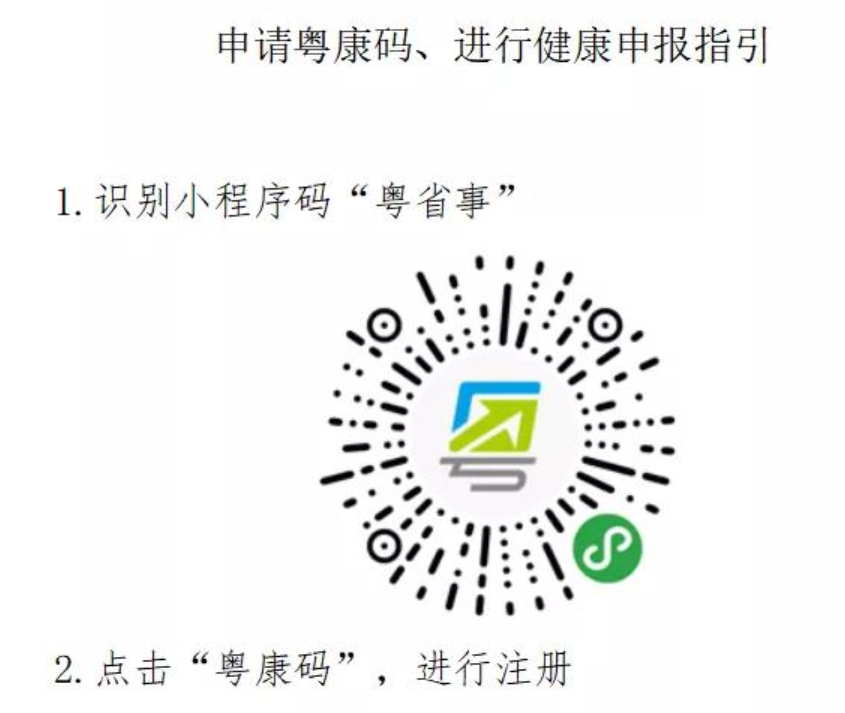 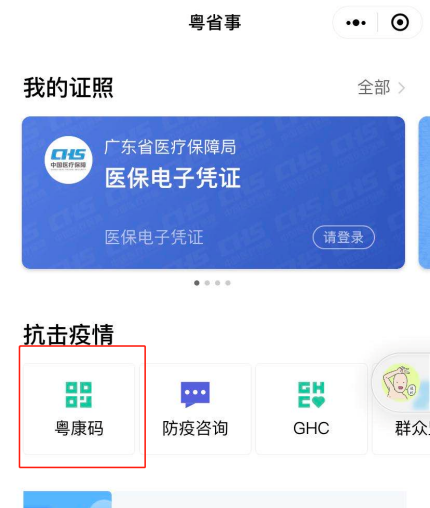 3、根据页面提示，进行注册，显示绿码，暂未发现健康问题。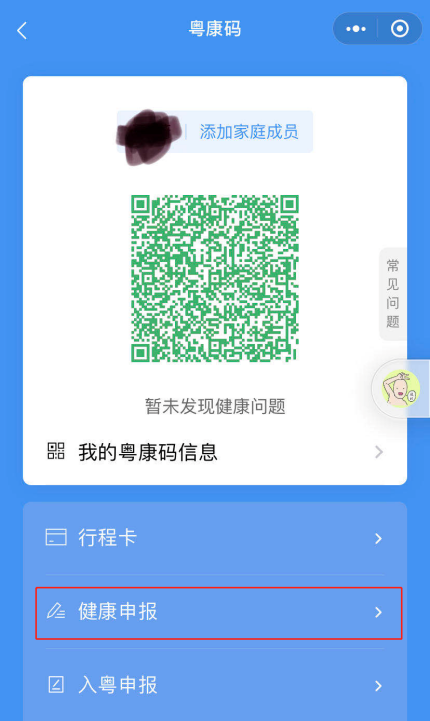 4.健康申报（考前14天）——个人自查健康申报，如实每天申报个人健康状况。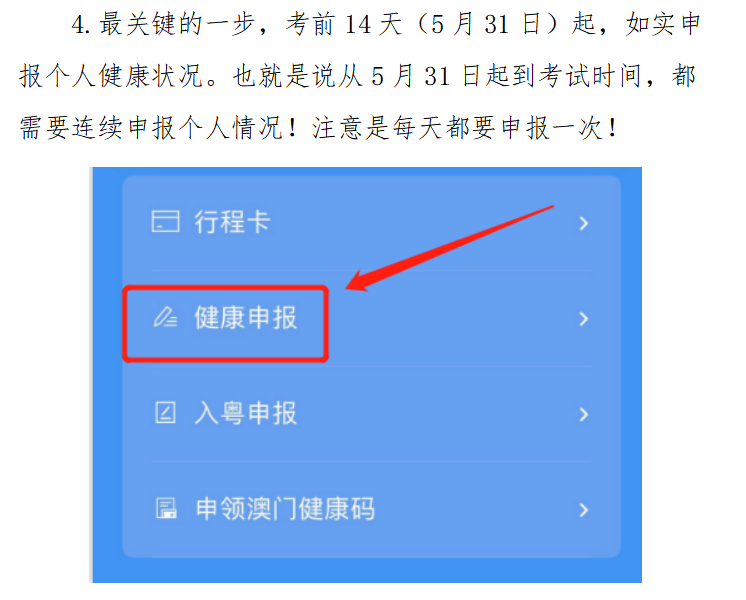 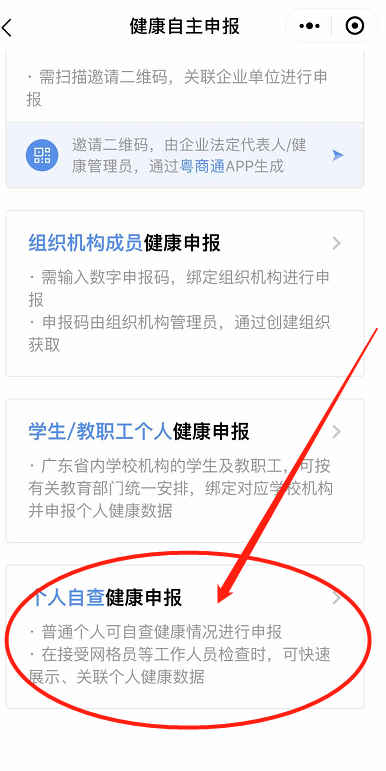 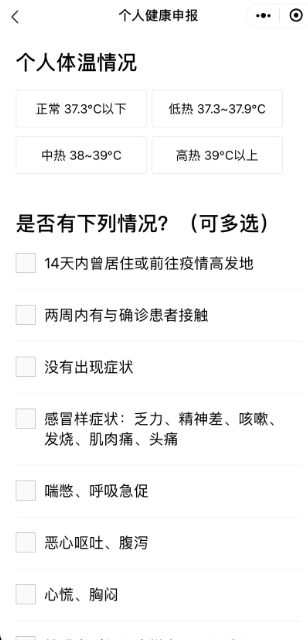 （务必如实填报，否则追究法律责任）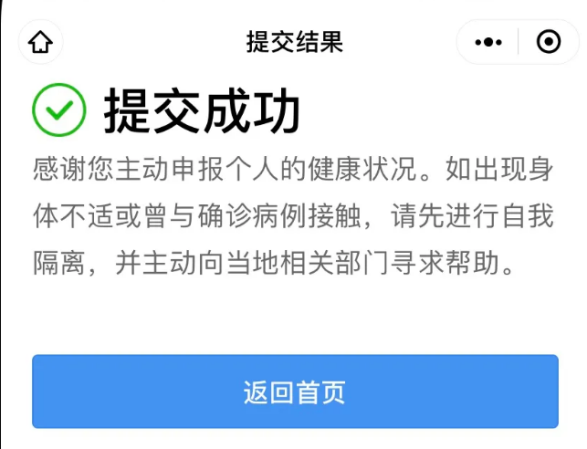 